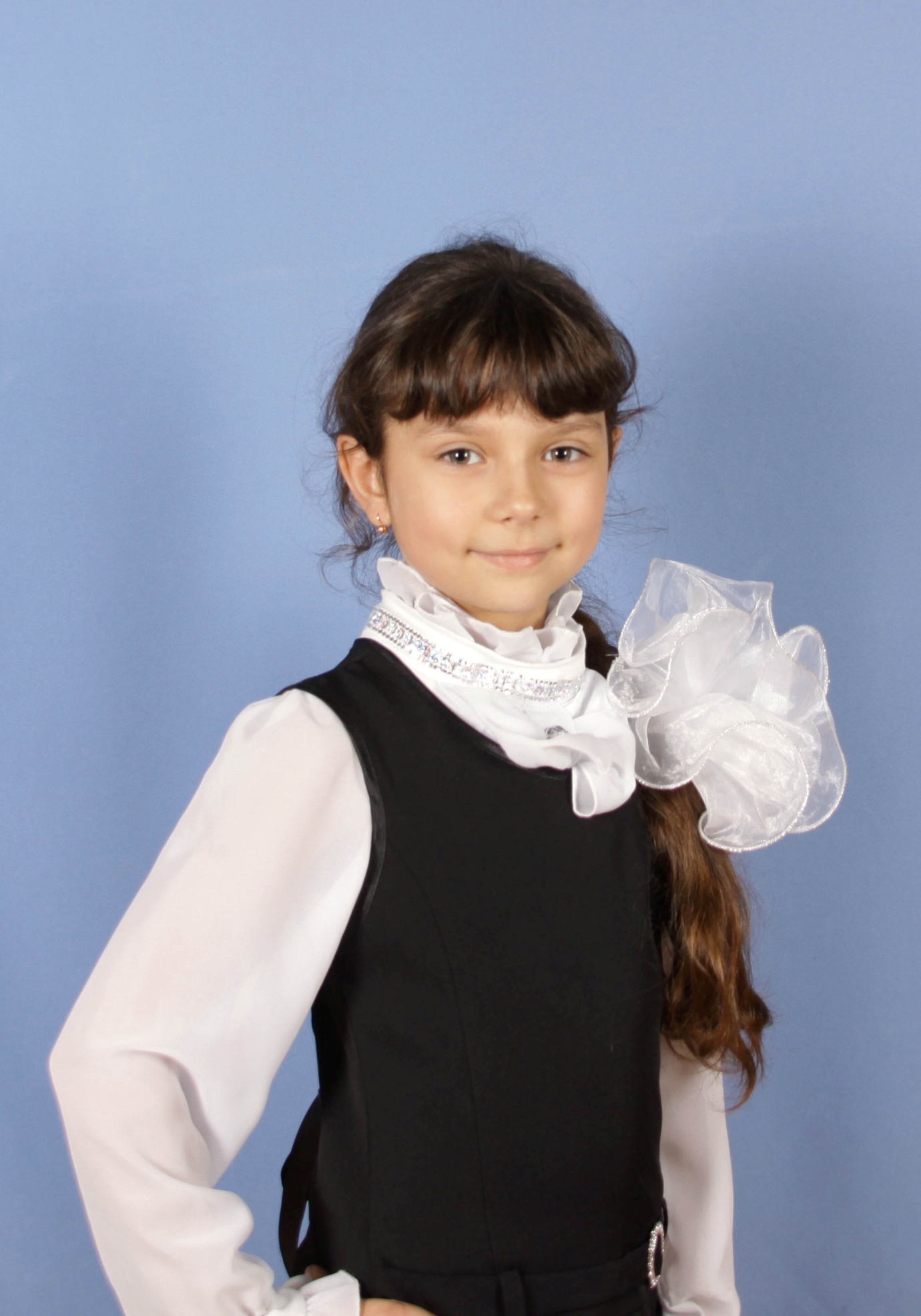 Ученица 1 А класса Милютина ЕлизаветаРассказ о ветеране Великой Отечественной войныКак было много тех героев,Чьи неизвестны имена.Навеки их взяла с  собою, в свой край неведомый, война…Степан Кадашников	«Какие добрые дела я могу совершить в память о Великой Победе?» - спросила я сама себя? «Надо рассказать о ветеране!» - решила я.  И вот я вместе с мамой расспросила свою знакомую,  которая рассказала нам историю жизни простого человека Герасичкина Николая Васильевича. 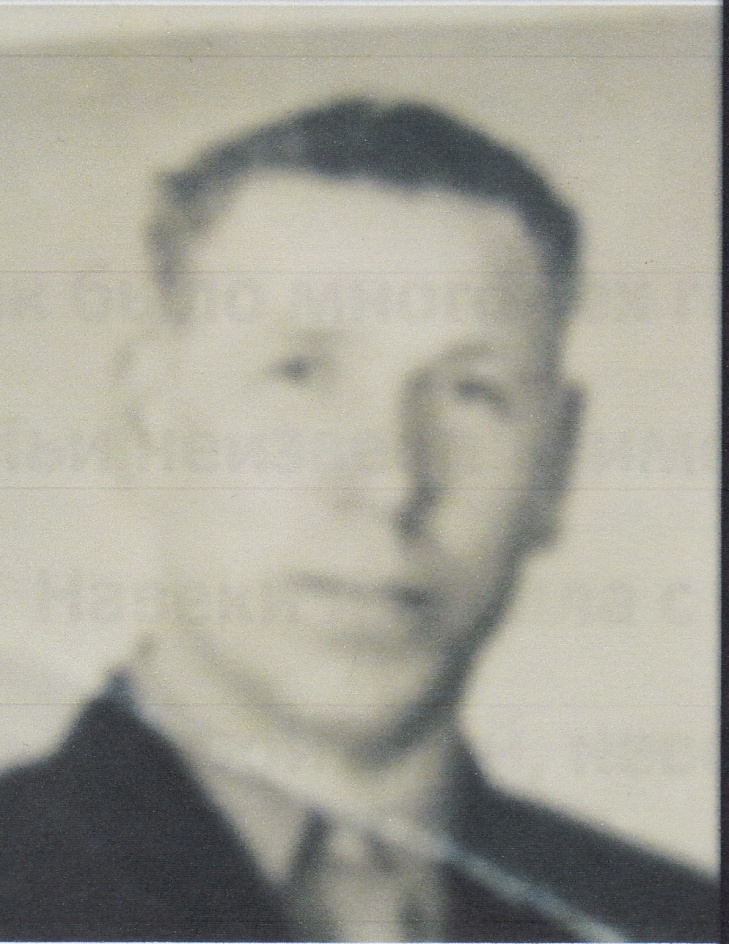 	Вот что я узнала.Герасичкин Николай Васильевич родился 17 июля 1922 года в деревне Кузнецово Белёвского района. Окончил среднюю школу в деревне Ровно,  потом работал в колхозе. В 1940 году его призвали в армию. Служил Николай Васильевич в  Гроховецких лагерях в городе Волхове.	Когда началась война, в части, где служил Николай Васильевич, формировали пограничные отряды. Он попал в один из таких отрядов и воевал у Финской границы. Был пулемётчиком в Третьей Гвардейской дивизии.	В 1943 году он был тяжело ранен, и ему впоследствии удалили лёгкое и семь рёбер. После операции Николая Васильевича комиссовали.  Вернуться на фронт не удалось,  и Николай Васильевич пошёл работать на баянный завод в Туле. В военное время на этом заводе изготавливали трубы для миномётов. Николай Васильевич работал там до конца войны, а в 1946 году вернулся в родную деревню возрождать колхоз. С 1961 года и до последних дней проживал в городе Белёве. Умер в 1994 году.	Самоотверженная работа наших соотечественников, в числе которых был и Николай Васильевич Герасичкин, на трудовом фронте – великий вклад в победу над фашизмом. Каждый простой труженик на фабрике и заводе вносил свой вклад в общее дело обороны Отечества. ВетеранамВетераны великой страны!Вас приветствуют внуки и дети.Вы вернули им радость весныИ лучи голубого рассвета.Ветераны прошедшей войны!До сих пор ведь болят ваши раны.Защищая свободу страны,Обагряли вы кровью поляны.Ветераны далёкой войны!Командиры, медсёстры, солдаты!Вам спасибо сказать мы должны.Сохранили вы мир в сорок пятом.Это вы помогли. Чтоб сады зацвели, Чтобы в поле колосья шумели.Вам поклон от нас низкий до самой земли.Защитить вы Отчизну сумели.О.В.Родина